Об утверждении Отчета об исполнении бюджета Новокубанского городского поселения Новокубанского района за 9 месяцев 2021 годаВ соответствии со статьей 264.2 Бюджетного кодекса Российской Федерации, статьей 25 Решения Совета Новокубанского городского поселения Новокубанского района от 20 декабря 2013 года № 510 «Об утверждении Положения о бюджетном процессе в Новокубанском городском поселении Новокубанского района», руководствуясь Уставом Новокубанского городского поселения Новокубанского района, п о с т а н о в л я ю:1. Утвердить Отчет об исполнении  бюджета  Новокубанского городского поселения Новокубанского района за 9 месяцев 2021 года по доходам в сумме 173 580,2 тысяч рублей, по расходам 193 599,8 тысяч рублей, источники финансирования дефицита бюджета 20 019,6 тысяч рублей согласно приложению № 1.2. Утвердить Отчет об использовании средств резервного фонда Новокубанского городского поселения Новокубанского района за 9 месяцев 2021 года согласно приложению № 2.3. Отчет об исполнении  бюджета  Новокубанского городского поселения Новокубанского района за 9 месяцев 2021 года направить в Совет Новокубанского городского поселения Новокубанского района, для сведения.4. Контроль за исполнением настоящего постановления возложить на начальника финансово-экономического отдела администрации Новокубанского городского поселения Новокубанского района 
О.А. Орешкину.5. Постановление вступает в силу со дня официального опубликования в информационном бюллетене «Вестник Новокубанского городского поселения» и подлежит размещению на официальном сайте администрации Новокубанского городского поселения Новокубанского района.Исполняющий обязанности главы 
Новокубанского городского поселения Новокубанского района                                                                       А.Е. ВорожкоОтчет об использовании средств резервного фонда Новокубанского городского поселения Новокубанского района  за 9 месяцев 2021 года	В соответствии с решением Совета Новокубанского городского поселения Новокубанского района                                «О бюджете Новокубанского городского поселения Новокубанского района на 2021 год» от 20 ноября 2020 года                                   № 172 предусмотрены средства резервного фонда в сумме 100,0 тыс. рублей.	За 9 месяцев 2021 года средства  резервного фонда не были использованы.Начальник  финансово-экономического отдела  администрацииНовокубанского городского поселения Новокубанского района                                                                               О.А.Орешкина	                       Информационный бюллетень «Вестник Новокубанского городского поселения Новокубанского района»№ 57 от 11.10.2021г. Учредитель: Совет Новокубанского городского поселения Новокубанского района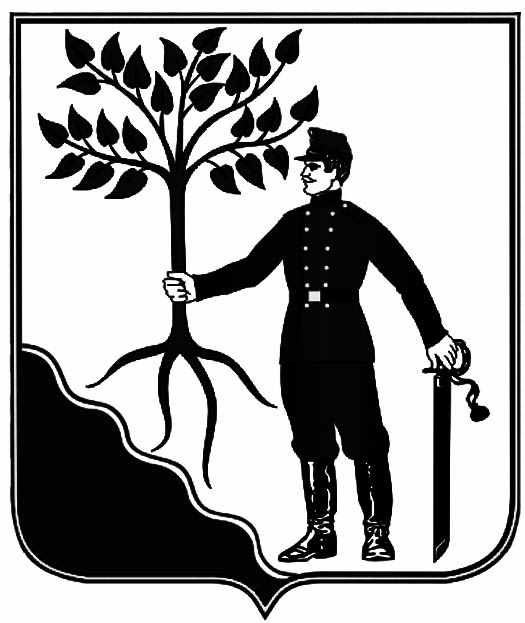 АДМИНИСТРАЦИЯАДМИНИСТРАЦИЯНОВОКУБАНСКОГО ГОРОДСКОГО ПОСЕЛЕНИЯНОВОКУБАНСКОГО ГОРОДСКОГО ПОСЕЛЕНИЯНОВОКУБАНСКОГО  РАЙОНАНОВОКУБАНСКОГО  РАЙОНАПОСТАНОВЛЕНИЕПОСТАНОВЛЕНИЕ           от 11.10.2021 г.                                                             № 1168г. Новокубанскг. НовокубанскПриложение №1
к постановлению администрации Новокубанского городского поселения Новокубанского района
от __________________  №____ Приложение №1
к постановлению администрации Новокубанского городского поселения Новокубанского района
от __________________  №____ Приложение №1
к постановлению администрации Новокубанского городского поселения Новокубанского района
от __________________  №____ Приложение №1
к постановлению администрации Новокубанского городского поселения Новокубанского района
от __________________  №____ ОТЧЕТ                                                                    
об исполнении бюджета Новокубанского городского поселенияНовокубанского района
 за 9 месяцев 2021 годаОТЧЕТ                                                                    
об исполнении бюджета Новокубанского городского поселенияНовокубанского района
 за 9 месяцев 2021 годаОТЧЕТ                                                                    
об исполнении бюджета Новокубанского городского поселенияНовокубанского района
 за 9 месяцев 2021 годаОТЧЕТ                                                                    
об исполнении бюджета Новокубанского городского поселенияНовокубанского района
 за 9 месяцев 2021 годаОТЧЕТ                                                                    
об исполнении бюджета Новокубанского городского поселенияНовокубанского района
 за 9 месяцев 2021 годаОТЧЕТ                                                                    
об исполнении бюджета Новокубанского городского поселенияНовокубанского района
 за 9 месяцев 2021 годаКод бюджетной классификацииНаименование показателейНазначено на год (тыс.рублей)Кассовое исполнение с начала года (тыс.рублей)Неисполненные назначения (тыс.рублей)% исполнения123456Доходы бюджета - Всего293 955,7173 580,2120 375,559,000010000000000000000Налоговые и неналоговые доходы139 027,887 924,950 994,363,200010100000000000000Налоги на прибыль, доходы59 194,041 372,217 821,869,900010102010010000110налог на доходы физических лиц с доходов, источником которых является налоговый агент, за исключением доходов, в отношении которых исчисление и уплата налога осуществляется в соответствии со статьями 227, 2271 и 228 НК РФ55 856,838 080,617 776,268,200010102020010000110налог на доходы физических лиц с доходов, полученных от осуществления деятельности физическими лицами, зарегистрированными в качестве индивидуальных предпринимателей, нотариусов, занимающихся частной практикой, адвокатов, учредивших адвокатский кабинет и других лиц, занимающихся частной практикой в соответствии со статьей 227 НК РФ1 555,21 520,834,497,800010102030010000110налог на доходы физических лиц с доходов, полученных физическими лицами в соответствии со статьей 228 НК РФ1 006,0990,415,698,400010102040010000110налог на доходы физических лиц в виде фиксированных авансовых платежей с доходов, полученных физическими лицами, являющимися иностранными гражданами, осуществляющими трудовую деятельность по найму у физических лиц на основании патента в соответствии со статьей 2271 НК РФ10,04,75,347,000010102080010000110налог на доходы физических лиц в части суммы налога, превышающей 650 000 рублей, относящейся к части налоговой базы, превышающей 5 000 000 рублей (за исключением налога на доходы физических лиц с сумм прибыли контролируемой иностранной компании, в том числе фиксированной прибыли контролируемой иностранной компании)766,0775,7-9,7101,300010300000000000000Налоги на  товары (работы, услуги) реализуемые на территории Российской Федерации15 352,411 625,73 726,775,700010302000010000110Акцизы по подакцизным товарам (продукции), производимым на территории Российской Федерации15 352,411 625,73 726,775,700010302230010000110Доходы от уплаты акцизов на дизельное топливо, подлежащие  распределению между бюджетами субъекта Российской Федерации и местными бюджетами  с учетом установленных дифференцированных нормативов отчислений в местные бюджеты5 640,05 273,1366,993,500010302240010000110Доходы от уплаты акцизов на моторные масла для дизельных карбюраторных двигателей, подлежащие  распределению между бюджетами субъекта Российской Федерации и местными бюджетами  с учетом установленных дифференцированных нормативов отчислений в местные бюджеты40,037,72,394,300010302250010000110Доходы от уплаты акцизов на автомобильный бензин, подлежащее  распределению между бюджетами субъекта Российской Федерации и местными бюджетами  с учетом установленных дифференцированных нормативов отчислений в местные бюджеты9 672,47 245,82 426,674,900010302260010000110Доходы от уплаты акцизов на прямогонный бензин, подлежащее  распределению между бюджетами субъекта Российской Федерации и местными бюджетами  с учетом установленных дифференцированных нормативов отчислений в местные бюджеты0,0-930,90,000010500000000000000Налог на совокупный доход13 600,013 670,4-70,4100,500010503010010000110Единый сельскохозяйственный налог13 600,013 670,4-70,4100,500010600000000000000Налоги на имущество43 112,014 705,828 406,234,100010601030130000110Налог на имущество физических лиц, взимаемый по ставкам, применяемым к объектам налогообложения, расположенным в границах поселений20 500,02 484,618 015,412,100010606033130000110Земельный налог с организаций, обладающих земельным участком, расположенным в границах городских поселений10 312,010 436,4-124,4101,200010606043130000110Земельный налог, с физических лиц, обладающих земельным участком, расположенным в границах городских поселений12 300,01 784,810 515,214,500010900000000000000Задолженность и перерасчеты по отмененным налогам, сборам и иным обязательным платежам0,0-108,6108,60,000010904053130000110Земельный налог (по обязательствам, возникшим до 1 января 2006 года), мобилизуемый на территориях городских поселений0,0-108,6108,60,000011100000000000000Доходы от использования имущества, находящегося в государственной и муниципальной собственности6 254,05 195,81 058,283,100011105013130000120Доходы, получаемые в виде арендной платы за земельные участки, государственная собственность на которые не разграничена и которые расположены в границах поселений, а также средства от продажи права на заключение договоров аренды указанных земельных участков5 500,04 498,01 002,081,800011105025130000120Доходы, получаемые в виде арендной платы, а также средства от продажи права на заключение договоров аренды за земли, находящиеся в собственности поселений (за исключением земельных участков муниципальных автономных учреждений)300,0188,0112,062,700011105035130000120Доходы, от сдачи в аренду имущества, находящегося в оперативном управлении органов  управления поселений и созданных ими учреждений (за исключением имущества автономных учреждений)119,0122,9-3,9103,300011109045130000120Прочие поступления от использования имущества, находящегося в государственной и муниципальной собственности (за исключением имущества автономных учреждений, а также имущества государственных унитарных предприятий, в том числе казенных)120,0127,0-7,0105,800011109080130000120Плата, поступившая в рамках договора за предоставление права на размещение и эксплуатацию нестационарного торгового объекта, установку и эксплуатацию рекламных конструкций на землях или земельных участках, находящихся в собственности городских поселений, и на землях или земельных участках, государственная собственность на которые не разграничена215,0259,9-44,9120,900011300000000000000Доходы от оказания платных услуг (работ) и компенсации затрат государства365,4348,117,395,300011301995130000130Прочие доходы от оказания платных услуг(работ) получателями средств бюджетов городских поселений350,0332,617,495,000011302995130000130Прочие доходы от компенсации затрат бюджетов городских поселений15,415,40,0100,300011400000000000000Доходы от продажи материальных и нематериальных активов1 000,0931,069,093,100011402053130000410Доходы от реализации иного имущества, находящегося в собственности городских поселений (за исключением имущества муниципальных бюджетных и автономных учреждений, а также имущества муниципальных унитарных предприятий, в том числе казенных), в части реализации основных средств по указанному имуществу0,00,00,0#ДЕЛ/0!00011406013130000430Доходы от продажи земельных участков, государственная собственность на которые не разграничена и которые расположены в границах поселений1 000,0931,069,093,100011600000000000000Штрафы, санкции, возмещение ущерба150,0184,5-34,5123,000011600000000000000Прочие поступления от денежных взысканий и иных сумм в возмещение ущерба, зачисляемые в бюджеты поселений150,0184,5-34,5123,000011700000000000000Прочие неналоговые доходы0,00,00,0#ДЕЛ/0!00011701050130000180Невыясненые поступления, зачисляемые в бюджеты городских поселений0,00,00,000011705050130000180Прочие неналоговые доходы бюджетов городских поселений0,00,00,0#ДЕЛ/0!00020000000000000000Безвозмездные поступления154 927,985 655,369 272,655,300020200000000000000Безвозмездные поступления от других бюджетов бюджетной системы РФ154 927,985 655,369 272,655,300020215001130000150Дотации бюджетам городских поселений на выравнивание бюджетной обеспеченности49 121,636 850,812 270,875,000020225243130000150Субсидии бюджетам городских поселений на строительство и реконструкцию (модернизацию) объектов питьевого водоснабжения52 047,244 987,37 059,986,400020225467130000150Субсидии бюджетам городских поселений на обеспечение развития и укрепления материально-технической базы домов культуры в населенных пунктах с числом жителей до 50 тысяч человек372,6372,60,0100,000020225497130000150Субсидии бюджетам городских поселений на реализацию мероприятий по обеспечению жильем молодых семей1 795,71 795,60,1100,000020229999130000150Прочие субсидии бюджетам городских поселений49 215,70,049 215,70,000020230024130000150Субвенции бюджетам городских поселений на выполнение передаваемых полномочий субъектов Российской Федерации12,412,40,0100,000020235118130000150Субвенции бюджетам городских поселений на осуществление первичного воинского учета на территориях, где отсутствуют военные комиссариаты1 962,71 236,6726,163,000020240014130000150Межбюджетные трансферты, передаваемые бюджетам городских поселений из бюджетов муниципальных районов на осуществление части полномочий по решению вопросов местного значения в соответствии с заключенными соглашениями400,0400,00,0100,0Расходы бюджета - всего336 090,0193 599,8142 490,257,60100 0000000000 000Общегосударственные вопросы27 975,118 701,19 274,066,80102 0000000000 000Функционирование высшего должностного лица субъекта Российской Федерации и муниципального образования1 325,9838,7487,263,30104 0000000000 000Функционирования Правительства Российской Федерации, высших органов исполнительной власти субъектов Российской Федерации, местных администраций17 670,912 581,25 089,771,20106 0000000000 000Обеспечение деятельности финансовых, налоговых и таможенных органов финансового надзора226,4226,40,0100,00111 0000000000 000Резервные фонды100,00,0100,00,00113 0000000000 000Другие общегосударственные вопросы8 651,95 054,83 597,158,40200 0000000000 000Национальная оборона1 962,71 236,6726,163,00203 0000000000 000Мобилизационная и вневойсковая подговка1 962,71 236,6726,163,00300 0000000000 000Национальная безопасность и правоохранительная деятельность7 334,45 474,01 860,474,60310 0000000000 000Защита населения и территории от чрезвычайных ситуаций природного и техногенного характера, пожарная безопасность7 114,45 309,01 805,474,60314 0000000000 000Другие вопросы в области национальной безопасности и правоохранительной деятельности220,0165,055,075,00400 0000000000 000Национальная экономика77 310,014 821,462 488,619,20409 0000000000 000Дорожное хозяйство (дорожные фонды)74 852,013 769,161 082,918,40412 0000000000 000Другие вопросы в области национальной экономики2 458,01 052,31 405,742,80500 0000000000 000Жилищно-коммунальное хозяйство136 771,297 179,539 591,771,10502 0000000000 000Коммунальное хозяйство66 659,950 231,716 428,275,40503 0000000000 000Благоустройство30 914,617 947,512 967,158,10505 0000000000 000Другие вопросы в области жилищно-коммунального хозяйства39 196,729 000,310 196,474,00700 0000000000 000Образование1 053,5747,8305,771,00705 0000000000 000Профессиональная подготовка, переподготовка и повышение классификации33,527,85,783,00707 0000000000 000Молодежная политика и оздоровление детей1 020,0720,0300,070,60800 0000000000 000Культура, кинематография  80 020,451 953,028 067,464,90801 0000000000 000Культура74 204,647 724,126 480,564,30804 0000000000 000Другие вопросы в области  культуры и кинематографии5 815,84 228,91 586,972,71000 0000000000 000Социальная политика3 102,73 075,127,699,11004 0000000000 000Охрана семьи и детства2 992,72 992,60,1100,01006 0000000000 000Другие вопросы в области социальной политики110,082,527,575,01300 0000000000 000Обслуживание государственного и муниципального долга560,0411,3148,773,41301 0000000000 000Обслуживание государственного внутреннего и муниципального долга560,0411,3148,773,4Результат исполнения бюджета (дефицит, профицит бюджета)-42 134,3-20 019,6-22 114,747,5Источники финансирования дефицита бюджета-всего42 134,320 019,622 114,747,501 03 00 00 00 0000 00Бюджетные кредиты от других бюджетов бюджетной системы Российской Федерации12 461,010 461,02 000,083,9Начальник  финансово-экономического отдела  администрации
Новокубанского городского поселения Новокубанского районаНачальник  финансово-экономического отдела  администрации
Новокубанского городского поселения Новокубанского районаО.А.ОрешкинаО.А.ОрешкинаИнформационный бюллетень «Вестник Новокубанского городского поселения Новокубанского района»Адрес редакции-издателя:352235, Краснодарский край, Новокубанский район, г. Новокубанск, ул. Первомайская, 128.Главный редактор  А. Е. ВорожкоНомер подписан к печати 11.10.2021 в 10-00Тираж 30 экземпляровДата выхода бюллетеня 11.10.2021Распространяется бесплатно